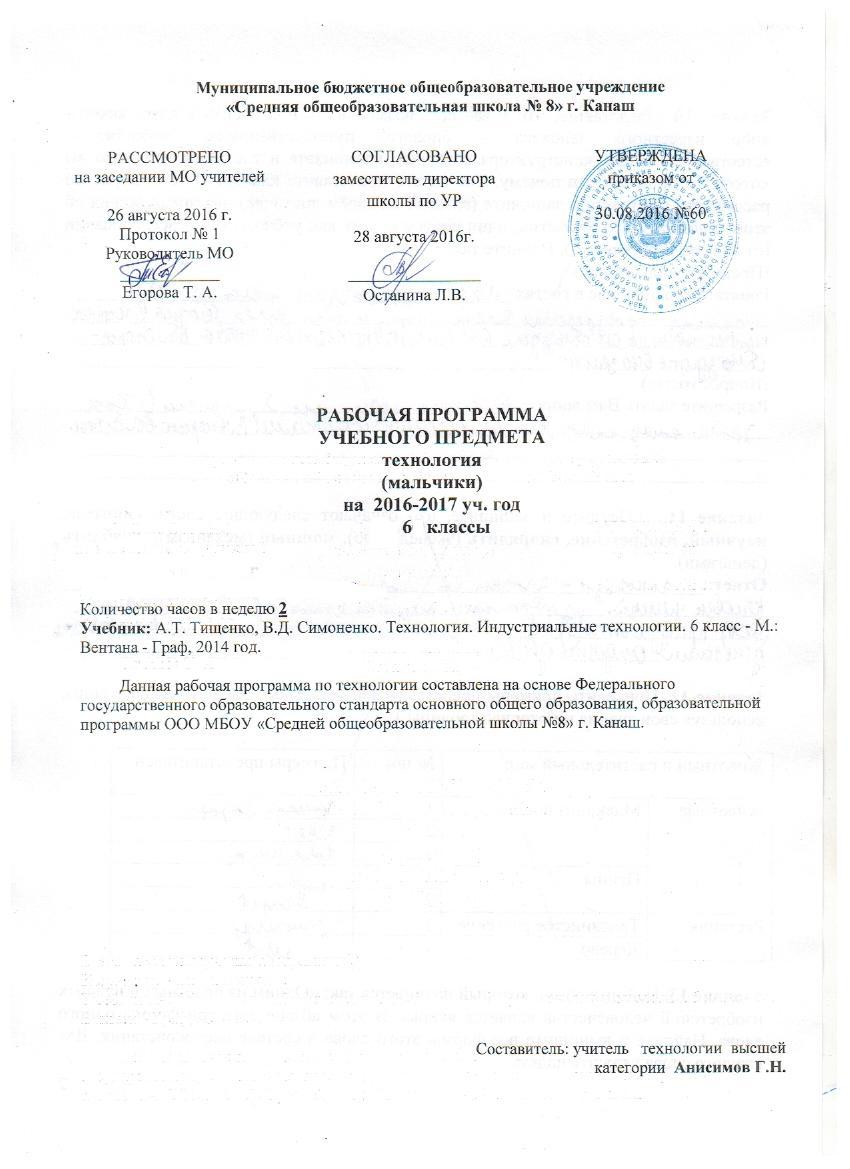 Планируемые результатыИзучение технологии в основной школе обеспечивает достижение личностных, метапредметных и предметных результатов.Личностными результатами освоения учащимися основной школы курса «Технология» являются:
    • проявление познавательных интересов и активности в данной области;
    • развитие трудолюбия и ответственности за качество своей деятельности;
    • овладение установками, нормами и правилами научной организации умственного и физического труда;
    • самооценка умственных и физических способностей для труда в различных сферах с позиций будущей социализации и стратификации;
    • осознание необходимости общественно полезного труда как условия безопасной и эффективной социализации;
    • бережное отношение к природным и хозяйственным ресурсам;Метапредметными результатами освоения учащимися основной школы курса «Технология» являются:
    • алгоритмизированное планирование процесса учащимися познавательно-трудовой деятельности;
    • овладение необходимыми в повседневной жизни базовыми приемами ручного и механизированного труда с использованием распространенных инструментов и механизмов, способами управления отдельными видами распространенной в быту техники;умение применять в практической деятельности знаний, полученных при изучении основных наук;• использование дополнительной информации при проектировании и создании объектов труда;
    • поиск новых решений возникшей технической или организационной проблемы;
    • приведение примеров, подбор аргументов, формулирование выводов по обоснованию технико-технологического и организационного решения;        • выбор для решения познавательных и коммуникативных задач различных источников информации, включая энциклопедии, словари, интернет-ресурсы и другие базы данных;
    •  согласование и координация совместной познавательно-трудовой деятельности с другими ее участниками;
    • объективное оценивание вклада своей познавательно-трудовой деятельности в решение общих задач коллектива;
    • оценивание своей познавательно-трудовой деятельности с точки зрения нравственных, правовых норм, эстетических ценностей по принятым в обществе и коллективе требованиям и принципам;
    • соблюдение норм и правил культуры труда в соответствии с технологической культурой производства;Предметным результатом освоения учащимися основной школы курса «Технология» являются:в познавательной сфере:рациональное использование учебной и дополнительной информации для проектирования и создания объектов труда;распознавание  видов, назначения и материалов, инструментов и приспособлений, применяемых в технологических процессах при изучении разделов «Технологии обработки конструкционных материалов», «Технологии домашнего хозяйства».владение способами научной организации труда, формами деятельности, соответствующими культуре труда;в мотивационной сфере:  оценивание своей способности и готовности к труду; осознание ответственности за качество результатов труда; наличие экологической культуры при обосновании выбора объектов труда и выполнении работ; стремление к экономичности и бережливости в расходовании времени, материалов при обработке древесины и металлов;в трудовой сфере:планирование технологического процесса;подбор материалов, инструментов и оборудования с учетом характера объекта труда и технологической последовательности;соблюдение норм и правил безопасности, правил санитарии и гигиены;контроль промежуточного и конечного результата труда для выявления допущенных ошибок в процессе труда при изучении учебных разделов;в физиолого-психологической сфере:   •  развитие моторики и координации движений рук при работе с ручными инструментами и выполнении операций с помощью машин и механизмов;
   •  достижение необходимой точности движений при выполнении различных технологических операций;
   •  соблюдение требуемой величины усилия, прикладываемого к инструменту, с учетом технологических требований;   •  сочетание образного и логического мышления в процессе проектной деятельности;в эстетической сфере:   •  дизайнерское проектирование изделия или рациональная эстетическая организация работ;   •  моделирование художественного оформления объекта труда при изучении раздела «Технологии художественно-прикладной обработки материалов»;   •  эстетическое и рациональное оснащение рабочего места с учетом требований эргономики и научной организации труда;   •  рациональный выбор рабочего костюма и опрятное содержание рабочей одежды;в коммуникативной сфере:   •  формирование рабочей группы для выполнения проекта;   •  публичная презентация и защита проекта, изделия, продукта труда;   •  разработка вариантов рекламных образцов. Современные материальные, информационные и гуманитарные технологии и  перспективы их развитияОбучающийся научится:	- называть и характеризовать актуальные управленческие, медицинские, информационные технологии, технологии производства и обработки материалов, машиностроения, биотехнологии, нанотехнологии;	- называть  и характеризовать перспективные управленческие, медицинские, информационные технологии, технологии производства и обработки материалов, машиностроения, биотехнологии, нанотехнологии;	- объяснять на произвольно избранных примерах принципиальные отличия современных технологий производства материальных продуктов от традиционных технологий, связывая свои объяснения с принципиальными алгоритмами, способами обработки ресурсов, свойствами продуктов современных производственных технологий и мерой их технологической чистоты;- проводить мониторинг развития технологий произвольно избранной отрасли на основе работы с информационными источниками различных видов.Обучающийся получит возможность научиться:	- приводить рассуждения, содержащие аргументированные оценки и прогнозы развития  технологий в сферах медицины, производства и обработки материалов, машиностроения, производства продуктов питания, сервиса, информационной сфере.Формирование технологической культуры и проектно-технологического мышления обучающихсяОбучающийся научится:	- следовать технологии, в том числе в процессе изготовления субъективно нового продукта;	- оценивать условия применимости технологии в том числе с позиций экологической защищенности;	- прогнозировать по известной технологии выходы (характеристики продукта) в зависимости от изменения входов / параметров / ресурсов, проверяет прогнозы опытно-экспериментальным путем, в том числе самостоятельно планируя такого рода эксперименты;	- в зависимости от ситуации оптимизировать базовые технологии (затратность – качество), проводит анализ альтернативных ресурсов, соединяет в единый план несколько технологий без их видоизменения для получения сложносоставного материального или информационного продукта;	- проводить оценку и испытание полученного продукта;	- проводить анализ потребностей в тех или иных материальных или информационных продуктах;	- описывать технологическое решение с помощью текста, рисунков, графического изображения;	- анализировать возможные технологические решения, определять их достоинства и недостатки в контексте заданной ситуации;	- проводить и анализировать разработку и / или реализацию прикладных проектов, предполагающих:- изготовление материального продукта на основе технологической документации с применением элементарных (не требующих регулирования) и сложных (требующих регулирования / настройки) рабочих инструментов / технологического оборудования;- модификацию материального продукта по технической документации и изменения параметров технологического процесса для получения заданных свойств материального продукта;-определение характеристик и разработку материального продукта, включая его моделирование в информационной среде (конструкторе);-встраивание созданного информационного продукта в заданную оболочку;-изготовление информационного продукта по заданному алгоритму в заданной оболочке;	- проводить и анализировать разработку и / или реализацию технологических проектов, предполагающих:-оптимизацию заданного способа (технологии) получения требующегося материального продукта (после его применения в собственной практике);-обобщение прецедентов получения продуктов одной группы различными субъектами (опыта), анализ потребительских свойств данных продуктов, запросов групп их потребителей, условий производства с выработкой (процессированием, регламентацией) технологии производства данного продукта и ее пилотного применения; разработку инструкций, технологических карт для исполнителей, согласование с заинтересованными субъектами;-разработку (комбинирование, изменение параметров и требований к ресурсам) технологии получения материального и информационного продукта с заданными свойствами;-проводить и анализировать разработку и / или реализацию проектов, предполагающих: - планирование (разработку) материального продукта в соответствии с задачей собственной деятельности (включая моделирование и разработку документации);-планирование (разработку) материального продукта на основе самостоятельно проведенных исследований потребительских интересов;-разработку плана продвижения продукта;- проводить и анализировать конструирование механизмов, простейших роботов, позволяющих решить конкретные задачи (с помощью стандартных простых механизмов, с помощью материального или виртуального конструктора);- определять виды традиционных ремесел, декоративно-прикладного искусства, технологий художественных промыслов (лозоплетение, изготовление изделий из глины, соломки , древесины, резьба по дереву, вышивка, вязание, ткачество и т.д.);- декоративно оформлять интерьер с использованием технологий народных промыслов и архаичных ремесел;- организовать и вести домашнее хозяйство и быт;- следовать технологии изготовления национальной одежды , конструктивных особенностей, особенностей оформления и отделки;- определять культурные традиции Чувашской Республики (праздники, знаменательные даты и события ,этика и этикет поведения в различных ситуациях и т.д.);- оценивать народных мастеров, умельцев народных промыслов и ремесел.Обучающийся  получит возможность научиться:- выявлять и формулировать проблему, требующую технологического решения;- модифицировать имеющиеся продукты в соответствии с ситуацией / заказом / потребностью / задачей деятельности и в соответствии с их характеристиками разрабатывать технологию на основе базовой технологии;- технологизировать свой опыт, представлять на основе ретроспективного анализа и унификации деятельности описание в виде инструкции или технологической карты;- оценивать коммерческий потенциал продукта и / или технологии.Построение образовательных траекторий и планов в области профессионального самоопределенияОбучающийся  научится:- характеризовать группы профессий, обслуживающих технологии в сферах медицины, производства и обработки материалов, машиностроения, производства продуктов питания, сервиса, информационной сфере, описывает тенденции их развития, - характеризовать ситуацию на  рынке труда, называет тенденции ее развития,- разъяснять социальное значение групп профессий, востребованных на  рынке труда,- характеризовать группы предприятий региона проживания-Чувашской Республики,- характеризовать учреждения профессионального образования различного уровня, расположенные на территории проживания обучающегося- Чувашской Республики, об оказываемых ими образовательных услугах, условиях поступления и особенностях обучения;- анализировать свои мотивы и причины принятия тех или иных решений,- анализировать результаты и последствия своих решений, связанных с выбором и реализацией образовательной траектории,- анализировать свои возможности и предпочтения, связанные с освоением определенного уровня образовательных программ и реализацией тех или иных видов деятельности;- получит опыт наблюдения (изучения), ознакомления с современными производствами в сферах медицины, производства и обработки материалов, машиностроения, производства продуктов питания, сервиса, информационной сфере и деятельностью занятых в них работников;- получит опыт поиска, извлечения, структурирования и обработки информации о перспективах развития современных производств в регионе проживания- Чувашской Республике, а также информации об актуальном состоянии и перспективах развития   рынка труда;- анализировать традиционные профессии и профессиональные направления, характерные для данной местности;- ориентироваться и самоопределяться в соответствующих собственным способностям прфессиональных направлениях; - владеть рабочими приемами,связанными с изучением народных промыслов и ремесел;- изготовлять изделия по соответствующим  технологиям народных промыслов и ремесел; - применять знания в практической и проектной деятельности по планированию, разработке, декоративному оформлению в народных традициях изделий, интерьера;- соблюдать традиции семейного уклада, организации быта, этикетных правил, этики поведения.Обучающийся получит возможность научиться:- предлагать альтернативные варианты траекторий профессионального образования для занятия заданных должностей; - анализировать социальный статус произвольно заданной социально-профессиональной группы из числа профессий, обслуживающих технологии в сферах медицины, производства и обработки материалов, машиностроения, производства продуктов питания, сервиса, информационной сфере.По завершении учебного года обучающийся 6 класса:- называет и характеризует актуальные технологии возведения зданий и сооружений, профессии в области строительства, характеризует строительную отрасль региона проживания - Чувашской Республики; - описывает жизненный цикл технологии, приводя примеры;- оперирует понятием «технологическая система» при описании средств удовлетворения потребностей человека;- проводит морфологический и функциональный анализ технологической системы;- проводит анализ технологической системы – надсистемы – подсистемы в процессе проектирования продукта; -читает элементарные чертежи и эскизы;- выполняет эскизы механизмов, интерьера;- освоил техники обработки материалов (по выбору обучающегося в соответствии с содержанием проектной деятельности); - применяет простые механизмы для решения поставленных задач по модернизации / проектированию технологических систем;- строит модель механизма, состоящего из нескольких простых механизмов по кинематической схеме;- получил и проанализировал опыт исследования способов жизнеобеспечения и состояния жилых зданий микрорайона / поселения;- получил и проанализировал опыт решения задач на взаимодействие со службами ЖКХ;- получил опыт мониторинга развития технологий произвольно избранной отрасли, удовлетворяющих произвольно избранную группу потребностей на основе работы с информационными источниками различных видов;- получил и проанализировал опыт модификации механизмов (на основе технической документации) для получения заданных свойств (решение задачи);- получил и проанализировал опыт планирования (разработки) получения материального продукта в соответствии с собственными задачами (включая моделирование и разработку документации) или на основе самостоятельно проведенных исследований потребительских интересов.Содержание учебного предмета технологияТехнологии обработки конструкционных материалов 48 часовОсновные теоретические сведенья:- общие  правила техники безопасности.- технологии ручной обработки древесины и древесных материалов- технологии машинной обработки древесины и древесных материалов- технологии ручной обработки металлов и искусственных материалов- технологии машинной обработки металлов и искусственных материалов- технологии художественно – прикладной  обработки материалов	-разрабатывать  изделия с учётом назначения и эстетических свойств- выбирать материалы и заготовки для резьбы по дереву.- осваивать приёмы выполнения основных операций ручными инструментами.Практические работы:- распознавать природные пороки древесины в заготовках. - читать сборочные чертежи. - определять последовательность сборки изделия по технологической документации. -  изготовлять изделия из древесины с соединением брусков внакладку.- изготовлять детали, имеющие цилиндрическую и коническую форму.- осуществлять сборку изделий по технологической документации.- использовать ПК для подготовки графической документации.-управлять токарным станком для обработки древесины.- точить детали цилиндрической и конической формы на токарном станке.- применять контрольно-измерительные инструменты при выполнении токарных работ.- изготовлять изделия, содержащие художественную резьбу, по эскизам и чертежам.Технологии домашнего хозяйства 8 часовОсновные теоретические сведенья:- технологии ремонта деталей интерьера, - технологии ремонтно-отделочных работ- технологии ремонта элементов систем водоснабжения и канализации- выполнять мелкий ремонт одежды, чистку обуви, мебели, изготовлять полезные вещи для дома.-проводить несложные ремонтные штукатурные работы, работать инструментами для штукатурных работ, разрабатывать эскизы оформления стен декоративными элементами, изучать виды обоев, осуществлять подбор обоев по образцам, выполнять упражнения по наклейке образцов обоевТехнологии исследовательской и опытной деятельностиОсновные теоретические сведенья:- исследовательская и созидательная деятельность- что такое творческий проект. Этапы выполнения проекта.Практические работы: - - выполнять проект, знать этапы проекта.-возможность  сделать творческий проект и презентацию к нему и  грамотно ее представить.Тематическое планирование Тематическое планирование уроков по технологии 6 класс№п/пТема урокаКоличество часов1Технологии обработки конструкционных материалов422Технологии художественно – прикладной  обработки материалов63Технологии домашнего хозяйства84Технологии исследовательской и опытной деятельности         125. Резерв2ИТОГО70№ урока Тема раздела/тема урокаКоличество часовТип урокаДеятельность учащихсяПланируемые результатыПланируемые результатыПланируемые результаты№ урока Тема раздела/тема урокаКоличество часовТип урокаДеятельность учащихсяПредметныеМетапредметные УУД (коммуникативные, регулятивные, познавательные)Личностные  Технологии ручной и машинной обработки древесины и древесных материалов 22 часаТехнологии ручной и машинной обработки древесины и древесных материалов 22 часаТехнологии ручной и машинной обработки древесины и древесных материалов 22 часаТехнологии ручной и машинной обработки древесины и древесных материалов 22 часаТехнологии ручной и машинной обработки древесины и древесных материалов 22 часаТехнологии ручной и машинной обработки древесины и древесных материалов 22 часаТехнологии ручной и машинной обработки древесины и древесных материалов 22 часаТехнологии ручной и машинной обработки древесины и древесных материалов 22 часа1-2Вводное занятие. Правила техники безопасности. Требования к творческому проекту.2Исследовательская работаОзнакомиться с техникой безопасности, требованиям к творческому проекту. Знать: Виды исследования, выполнение дизайн – анализа.Уметь: формулировать задачу проектаРУУД – научиться фиксировать результаты исследований.Творческоемышление. Вариативность мышления.3-4Заготовка древесины, пороки древесины.2Комбинированный урокПознакомиться с породами древесины. Научиться заготавливать древесину. Знать: виды древесных материалов и их свойства.Уметь:определять пороки древесины.Воспитание и развитие норм и правил межличностного общения, обеспечивающую успешность совместной деятельности.5-6Свойства древесины.2Комбинированный урок. Исследовательская работа.Узнать свойства древесины.Знать: виды древесных материалов и их свойства.Уметь:определять пороки древесины.7-8Чертежи деталей из древесины. Сборочный чертёж. Спецификация составных частей изделия.2Комбинированный урок.Научиться составлять  чертеж изделия и знать специфику составных частей изделия.Знать: название линий условныеобозначения чертежа, понятияопределений: технический рисунок, эскиз, чертеж.Уметь: выполнять эскизы идей и выбирать лучшую.РУУД – научиться определять последовательностьдействий с учётом конечного результата.Конструктивное мышление, пространственное воображение. АккуратностьЭстетическиепотребности.9-10Технологическая карта - основной документ для изготовления деталей.2Комбинированный урок.Составлять документ –технологическую карту.Знать: виды соединений.Уметь: различатьразъёмные и неразъёмные соединения.РУУД научить аккуратно, последовательно выполнять работу, осуществлять пошаговый контроль порезультатам.Конструктивное мышление, пространственное воображение. АккуратностьЭстетическиепотребности.11-12Технология соединения брусков из древесины.2Комбинированный урок.Научится соединять бруски из древесины, Знать: последовательность выполнения разметки.Уметь: выполнять  соединения спомощью нагеля..Получать навыки сотрудничества, развития трудолюбия и ответственности закачество своейдеятельности13-16Технология изготовления цилиндрических и конических деталей ручным инструментом.4Комбинированный урок.изготавливать цилиндрические и конические детали ручным инструментом.Знать: критерии выбора инструмента, оборудования и материалов выполнения проектируемого изделия.Уметь: провести анализ выбора инструмента, оборудования и материалов. Определить их функции, найти преимущества и недостатки.РУУД – преобразовывать практическую задачу впознавательную.ПУУД – ориентироваться в способах решения задач.КУУД – ставить вопросы, обращаться за помощью.Получать навыки сотрудничества, развития трудолюбия и ответственности закачество своейдеятельности17-18Устройство токарного станка по обработке древесины.2Комбинированный урок.Ознакомиться с устройством  токарного станка по обработке древесины. Знать: основныечасти токарногостанка. Уметь: организовывать рабочее место, устанавливать деталь, выполнять простейшие упражнения настанке.КУУД – научиться задавать вопросы, необходимые для организации собственной деятельности; формулировать свои затруднения.19-20Технология обработки древесины на токарном станке.2Комбинированный урокЗнать: последовательность изготовленияцилиндрической детали.Уметь: выполнять деталь цилиндрической формы.РУУД – научиться выбирать способы обработки материала. использовать пошаговый контроль порезультату; вноситьнеобходимые коррективы вдействия на основе учета сделанныхошибок.21-22Технология окрашивания изделий из древесины красками и эмалями.2Комбинированный урок.Научиться технологии окрашивания изделий из древесины.Знать: виды и материалы отделки.Уметь: пользоваться инструментами исоблюдать правила безопасной работы.ПУУД –контролировать и оценивать процесс и результат деятельности.Технологии художественно-прикладной обработки материалов 6 часовТехнологии художественно-прикладной обработки материалов 6 часовТехнологии художественно-прикладной обработки материалов 6 часовТехнологии художественно-прикладной обработки материалов 6 часовТехнологии художественно-прикладной обработки материалов 6 часовТехнологии художественно-прикладной обработки материалов 6 часовТехнологии художественно-прикладной обработки материалов 6 часовТехнологии художественно-прикладной обработки материалов 6 часов23-24Художественная обработка древесины. Резьба по дереву.2Комбинированный урок.Выполнять резьбу по дереву. Узнать виды резьбы и технологию их выполнения..Знать:Виды декоративно-прикладного творчества.Уметь: пользоваться инструментами исоблюдать правила безопасной работы.ПУУД –контролировать и оценивать процесс и результат деятельности.РУУД – научиться выбирать способы обработки материала. Использовать пошаговый контроль порезультату; вноситьнеобходимые коррективы вдействия на основе учета сделанныхошибок.Получать навыки сотрудничества, развития трудолюбия и ответственности закачество своейдеятельности25-28Виды резьбы по дереву и технология их выполнения.4Комбинированный урок.Знать:Отличительные особенности резьбы.Уметь: пользоваться инструментами исоблюдать правила безопасной работы.ПУУД –контролировать и оценивать процесс и результат деятельности.РУУД – научиться выбирать способы обработки материала. Использовать пошаговый контроль порезультату; вноситьнеобходимые коррективы вдействия на основе учета сделанныхошибок.Получать навыки сотрудничества, развития трудолюбия и ответственности закачество своейдеятельностиТехнологии ручной  и машинной обработки металлов и искусственных материалов 20 часовТехнологии ручной  и машинной обработки металлов и искусственных материалов 20 часовТехнологии ручной  и машинной обработки металлов и искусственных материалов 20 часовТехнологии ручной  и машинной обработки металлов и искусственных материалов 20 часовТехнологии ручной  и машинной обработки металлов и искусственных материалов 20 часовТехнологии ручной  и машинной обработки металлов и искусственных материалов 20 часовТехнологии ручной  и машинной обработки металлов и искусственных материалов 20 часовТехнологии ручной  и машинной обработки металлов и искусственных материалов 20 часов29-30Элементы машиноведения. Составные части машин.2Комбинированный урок.Узнавать составные части машиныЗнать:Виды передаточных и исполнительных механизмов.Уметь:Замерять диаметр зубчатых колесРУУД – преобразовывать практическую задачу впознавательную31-32Свойство чёрных и цветных металлов. Свойства искусственных материалов.2Введение новых знаний.Ознакомиться со свойствами черных и цветных металлов, а также искусственных.Знать: виды сталей, маркировку, свойства.Уметь: составлять классификацию цветных металлов.РУУД – преобразовывать практическую задачу впознавательную.33-34Сортовой прокат.2Комбинированный урок.Узнают что такое сортовый прокат. Научаться чертежу деталей из сортового проката, измерять размеры деталей с помощью штангенциркуля.Виды изделий из сортового металлического проката, способы получения сортового проката, графическое изображение деталей из сортового проката, области применения сортового проката.РУУД – преобразовывать практическую задачу впознавательную.35-36Чертежи деталей из сортового проката.2Комбинированный урок.Узнают что такое сортовый прокат. Научаться чертежу деталей из сортового проката, измерять размеры деталей с помощью штангенциркуля.Знать и уметь:графическое изображение деталей из сортового проката, области применения сортового проката.ПУУД –контролировать и оценивать процесс и результат деятельности.37-38Измерение размеров деталей с помощью штангенциркуля.2Комбинированный урок.Узнают что такое сортовый прокат. Научаться чертежу деталей из сортового проката, измерять размеры деталей с помощью штангенциркуля.Знать: правила обращения соштангенциркулем.Уметь: провести анализ инструмента, оборудования и материалов, определить их функции, найти преимущества и недостатки.РУУД – научить аккуратно, последовательно выполнять работу, осуществлять пошаговый контроль порезультатам.39-40Технология изготовления изделий из сортового проката.2Комбинированный урок.Узнают технологию изготовления изделий из сортового проката.Знать: виды соединений деталей изметалла.Уметь: выполнять нарезание резьбы метчикоми плашкой.РУУД – научиться определять последовательностьдействий с учётом конечного результата.Конструктивное мышление, пространственное воображение. АккуратностьЭстетическиепотребности.41-42Резание металла и пластмасса слесарной ножовкой.2Комбинированный урок.Выполнять резанье  металла и пластмасса ножовкой.Знать: приёмы резания металла слесарной ножовкой.Уметь: подготавливать рабочее место и соблюдать правила безопасной работы.РУУД – научиться выбирать способы обработки материала, использовать пошаговый контроль порезультату; вноситьнеобходимые коррективы вдействия на основе учета сделанныхошибок.Конструктивное мышление, пространственное воображение. АккуратностьЭстетическиепотребности.43-44Рубка металла.2Комбинированный урок.Выполнять рубку металла, произведут опиливание заготовок из металла и пластмассы.Знать: приемы и инструменты ручной рубки металла.Уметь: провести разбор допущенных ошибок и анализ причин.РУУД – научить выбирать способы обработки материала; использовать пошаговый контроль порезультату; вноситьнеобходимые коррективы в действия на основе учета сделанныхошибок.45-46Опиливание заготовок из металла и пластмассы.2Комбинированный урок.Выполнять рубку металла, произведут опиливание заготовок из металла и пластмассы.Знать: инструменты и приёмы выполнения опиливания.Уметь: опиливать наружные поверхности заготовок, соблюдая правила безопасной работы..Этические чувства, прежде всего доброжелательность и эмоционально-нравственная отзывчивость.47-48Отделка изделий из металла и пластмассы.2Комбинированный урок.Научатся отделке изделий из пластмассы и металла.Знать: Сущность процесса отделки изделий из сортового металла, инструменты для выполнения отделочных операций, виды декоративных покрытий, правила безопасной работы.ПУУД –контролировать и оценивать процесс и результат деятельности.Этические чувства, прежде всего доброжелательность и эмоционально-нравственная отзывчивость.Технологии домашнего хозяйства (8 ч)Технологии домашнего хозяйства (8 ч)Технологии домашнего хозяйства (8 ч)Технологии домашнего хозяйства (8 ч)Технологии домашнего хозяйства (8 ч)Технологии домашнего хозяйства (8 ч)Технологии домашнего хозяйства (8 ч)Технологии домашнего хозяйства (8 ч)49-50Закрепление настенных предметов. Установка форточек, оконных и дверных петель.2Введение новых знаний.Выполнят работы по закреплению настенных предметов. Узнают об установке форточек, оконных и дверных петель.Виды ремонтно-строительных работ, инструменты и приспособления для проведения ремонтных работ, технологию некоторых видов ремонтных работ, правила безопасной работы.РУУД – научиться определять последовательностьдействий с учётом конечного результата.  Научить выбирать способы обработки материала; использовать пошаговый контроль порезультату; вноситьнеобходимые коррективы в действия на основе учета сделанныхошибок.Экологическая культура: ценностное отношение кприродному миру.51-52Основные технологии штукатурных работ.2Комбинированный урок.Ознакомятся с основными технологиями штукатурных работ, оклейки помещений обоями.Понятие штукатурка, виды штукатурных растворов, инструменты для штукатурных работ, последовательность ремонта штукатурки, правила безопасной работы.РУУД – научиться определять последовательностьдействий с учётом конечного результата.  Научить выбирать способы обработки материала; использовать пошаговый контроль порезультату; вноситьнеобходимые коррективы в действия на основе учета сделанныхошибок.Экологическая культура: ценностное отношение кприродному миру.53-54Основные технологии оклейки помещений обоями.2Комбинированный урок.Ознакомятся с основными технологиями штукатурных работ, оклейки помещений обоями.Назначение и виды обоев. Виды клея для наклеивания обоев. Инструменты для обойных работ. Технология оклеивания обоями. Правила безопасной работы.РУУД – научиться определять последовательностьдействий с учётом конечного результата.  Научить выбирать способы обработки материала; использовать пошаговый контроль порезультату; вноситьнеобходимые коррективы в действия на основе учета сделанныхошибок.Экологическая культура: ценностное отношение кприродному миру.55-56Простейший ремонт сантехнического оборудования.2Комбинированный урок.Узнают о простейшем ремонте сантехнического оборудования.Устройство водопроводного крана и смесителя, виды неисправностей и способы их устранения, инструменты для ремонта сантехнического оборудования, правила безопасной работы.РУУД – научиться определять последовательностьдействий с учётом конечного результата.  Научить выбирать способы обработки материала; использовать пошаговый контроль порезультату; вноситьнеобходимые коррективы в действия на основе учета сделанныхошибок.Экологическая культура: ценностное отношение кприродному миру.Технологии исследовательской и опытнической деятельности (12 ч)Технологии исследовательской и опытнической деятельности (12 ч)Технологии исследовательской и опытнической деятельности (12 ч)Технологии исследовательской и опытнической деятельности (12 ч)Технологии исследовательской и опытнической деятельности (12 ч)Технологии исследовательской и опытнической деятельности (12 ч)Технологии исследовательской и опытнической деятельности (12 ч)Технологии исследовательской и опытнической деятельности (12 ч)57-58Творческий проект. Понятие о техническом проектировании.2Беседа.Узнают что такое творческий проект. Получат понятие о техническом проектировании.Знать: алгоритм выполнения проекта.Уметь: проводить  и анализировать исследования задачи проекта.ПУУД – ориентироваться в разнообразииспособов решения задач.Адекватнаямотивация учебнойдеятельности.59-60Применение ПК при проектировании изделия.2Комбинированный урок.Использовать ПК при проектирование. Решать возникшие проблемы при проектирование. Ознакомятся с основными видами проектной документацией. Знать: виды исследования и методы поиска информации.Уметь: работать с Интернет ресурсами фиксировать свою исследовательскую деятельность.ПУУД – интерпретация информации, подведение подпонятие на основе распознания объектов, выделения существенных признаков.Эстетические чувства, прежде всего доброжелательность и эмоционально-нравственная отзывчивость61-62Технические и технологические задачи при проектировании изделия, возможные пути их решения.2Комбинированный урок. Систематизацииполученных знанийИспользовать ПК при проектирование. Решать возникшие проблемы при проектирование. Ознакомятся с основными видами проектной документацией. Знать: виды исследования и методы поиска информации.Уметь: работать с Интернет ресурсами фиксировать свою исследовательскую деятельность.ПУУД – интерпретация информации, подведение подпонятие на основе распознания объектов, выделения существенных признаков.Эстетические чувства, прежде всего доброжелательность и эмоционально-нравственная отзывчивость63-64Основные виды проектной документации.2Комбинированный урок. Систематизацииполученных знанийИспользовать ПК при проектирование. Решать возникшие проблемы при проектирование. Ознакомятся с основными видами проектной документацией. Знать: формы анализа проектных работ.Уметь: анализировать полученный результат проектной деятельности.ПУУД – ориентироваться в разнообразииспособов решения задач.КУУД – научиться формулировать ответы на вопросы; Эстетические потребности, творческое воображение, фантазия.65-68Правила безопасности труда при выполнении творческого проекта. Защита проекта.4Комбинированный урок.  ПрезентацияИспользовать ПК при проектирование. Решать возникшие проблемы при проектирование. Ознакомятся с основными видами проектной документацией. Знать: формы анализа проектных работ.Уметь: анализировать полученный результат проектной деятельности.ПУУД – ориентироваться в разнообразииспособов решения задач.КУУД – научиться формулировать ответы на вопросы; Эстетические потребности, творческое воображение, фантазия.